Test din viden om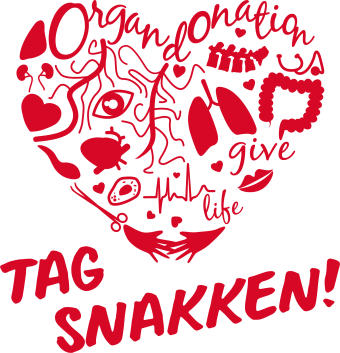 organdonationQuizzen handler udelukkende om organdonation fra afdøde.KontaktinformationerNavn:Mobilnummer:Informationerne bruges udelukkende til at kontakte vindere.RigtigtForkert1To ud af tre danskere har taget stilling til organdonation.  2Organdonation foregår ikke på et hospital. 3Man skal være erklæret død for at kunne donere organer. 4En fjerdedel af de, der donerede organer i 2018, var over 70 år.5Donor kan begraves ligesom ved almindelige afskedsforløb.6Man kan donere hjerte, lever, lunger, nyrer, bugspytkirtel og væv, som fx hornhinder.   7Du kan tage stilling på tre måder: mundtligt til din familie, i Organdonorregistret og på et donorkort.8Hvis man ikke kan være bloddonor, kan man heller ikke være organdonor.9Efter fem år lever langt de fleste transplanterede stadig med deres nye organ.10Man kan registrere sig i Organdonorregistret, når man fylder 
15 år. 